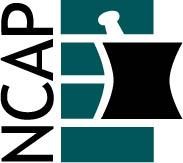 North Carolina Association of Pharmacists2020 – 2021 New Practitioner ForumBrianna Berish (Chair)(845) 825-2657Brianna.berish@gmail.comTyler Vest (Vice Chair)(919) 937-8118Tyler.vest@duke.eduRiley Bowers (At-large)(919) 748-2706bowers@campbell.eduCarrie Baker (At-large)(814) 889-1158Cnbaker0830@email.campbell.eduTaylor McDaniel (At-large)(336) 409-6684Tnmcdaniel1015@email.campbell.edu